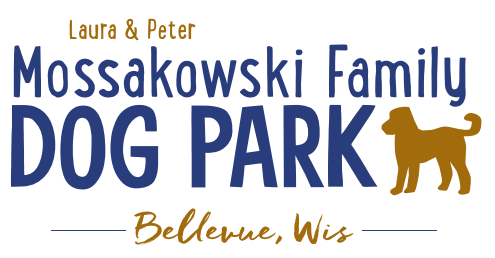 Board Meeting MinutesJanuary 05, 2022Meeting Began: Attendance: Paul Theys, Laura Mossakowski, Jennie WertelOfficer Election/Re-election – Motion to re-elect the following positions President, Vice President, & TreasurerAll in favor: Opposed: Current Board Members: Laura Mossakowski – PresidentPaul Theys – TreasurerJennie Wertel – Vice PresidentReview of 2020 Meeting Minutes including prior January 05, 2022 meeting – Approved: Opposed: Review bylaws and confirm edits: no edits at this timeApproved: Opposed: 2022 Focus: Phase II Planning – priority focus on shade structure in small dog area, based on costs looking to get estimatesFundraising Efforts – Committee Building – continue to build on the size of the committee to be able to continue to offer more dog friendly events and opportunities such as Yoga in the Park, etc. Increase Social Media push for events and volunteers – goal is to increase people to come to events and awareness of park and increase the number of volunteers helping at eventsPer the agreement with the Village the Committee is responsible for 0% of the maintenance where the Village is responsible for 100% for the 2022 calendar year.  Annual or Semi-annual updates to the Village Board to report on the “State of the Park” and help provide community feedback and continue to promote growth of the parkMeeting Adjourned: 